Рекомендации родителям детей с синдромом ДаунаОкружать ребенка любовью, проявлять ласкуСплочение родителей благотворно сказывается на малыше, его развитии и здоровьеНе ограждать ребенка от общения	 с окружающимиЗаниматься по специальным программамСамое важное – чувствовать положительное отношение к себе со стороны внешнего мираВ общении с ребенком:всегда помните - что ваш ребенок это личность со своими надеждами, мечтами, правами и достоинствамине пытайтесь найти «проявления синдрома» в поведении ребенка, его эмоциях. Ваш ребенок может проявлять свои чувства, так же как и любой другой ребенокпомните, что основные потребности Вашего ребенка ничем не отличаются от потребностей любого другого ребенкапостарайтесь не забивать нуждами вашего ребенка потребности всех остальных членов семьи. Ваша семья должна быть гармоничнапомните, что ребенок с синдромом Дауна не должен всецело занимать вашу жизнь. Не относитесь к нему, как к «кресту», который нужно нестиребенок с синдромом Дауна нуждается в любви своих родных и всегда отвечает им тем же!В общении с другими людьми:никогда не принимайте утверждений ни от друзей, ни от специалистов, которые звучат как «Они все такие как…». Настаивайте на том, что навыки и особенности вашего ребенка должны расцениваться индивидуальностарайтесь отвечать спокойствием и достоинством на пристальные взгляды посторонних.старайтесь, не стесняясь, честно отвечать на вопросы друзей и прохожихзаводите новых друзей, если это нужно, чтобы и вы и ваш ребенок чувствовали себя комфортнопостарайтесь понять, что некоторые люди имеют большие или меньшие навыки в выражении сопереживания и участия в других людяхиспользуйте Интернет-сайты для переписки и обмена мнениями с такими же семьямиВ общении со специалистами:спросите человека, который дает вам советы или информацию о том, что такое синдром Дауна, где он получил данную информацию, и какой опыт непосредственного общения с людьми с синдромом Дауна он имеет самзадавайте любые вопросы относительно своего ребенка, даже если они могут показаться вам тривиальнымипопросите познакомить вас с другими родителями детей с синдромом Дауна, чтобы поговорить с ними о том, что они чувствовали, когда в их семье родился ребенок, и как они чувствуют сейчас, если вам это кажется нужнымобсудите со специалистом, что для вас представляет наибольшие сложности, и попытайтесь совместно найти решение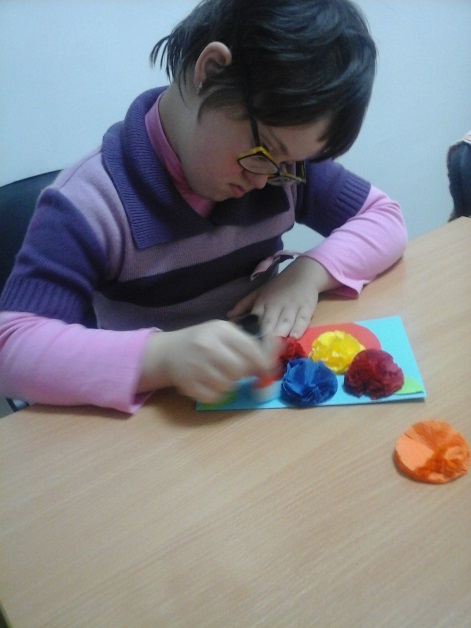 Свяжитесь с нами!Адрес: 352192, Краснодарский край, г. Гулькевичи,Промзона №10Контактный телефон:   8(86160)5-54-95e-mail: Ostrov_detstva@mtsr.krasnobar.ruофициальный сайт: gulkevichi_rc.ruГосударственное казенное учреждение социального обслуживания Краснодарского края «Гулькевичский реабилитационный центр для детей и подростков с ограниченными возможностями»Памяткадляродителейребенка с синдромом Дауна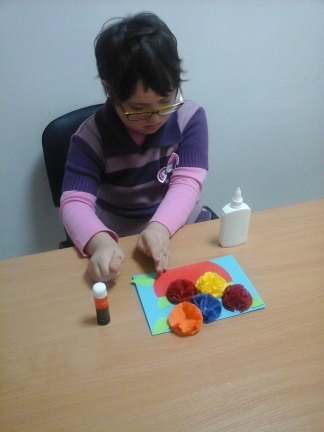 г. Гулькевичи2018